ДЕПАРТАМЕНТ ОСВІТИ І НАУКИ, МОЛОДІ ТА СПОРТУ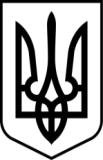 ЗАКАРПАТСЬКОЇ ОБЛАСНОЇ ДЕРЖАВНОЇ АДМІНІСТРАЦІЇЧИНАДІЇВСЬКИЙ ДОШКІЛЬНИЙ НАВЧАЛЬНИЙ  ЗАКЛАД (ДИТЯЧИЙ БУДИНОК) ІНТЕРНАТНОГО ТИПУЗАКАРПАТСЬКОЇ ОБЛАСНОЇ РАДИН А К А Зсмт.ЧинадійовоМукачівського району Закарпатської областіВід 01.09.2023 року                                                                                                 №                                           Про проведення профілактичнихзаходів «Увага! Діти на дорозі!»по дитячому будинкуна період 2023-2024н.р.	Відповідно до річного плану роботи на 2023-2024 н.рз метою підвищення рівня дотримання правил дорожнього руху його учасниками, їх правової свідомості та відповідальності, проведення комплексу профілактичних заходів щодо попередження дитячого дорожньо-транспортного травматизму НАКАЗУЮ:Провести в закладі освіти місячник безпеки дорожнього руху та взяти участь у профілактичних заходах з 01 до 9 вересня 2023 року «Увага! Діти на дорозі!»Затвердити план заходів місячника безпеки дорожнього руху (додаток 1)Заступнику директора з НВР Перевузник А.В.,  бібліотекару                    Лиса Л.І., педагогу-організатору Канцур М.М. провести в родинних групах серед вихованців масово-роз’яснювальну роботу по реалізації намічених заходів по попередженню дорожньо-транспортних пригод та дитячому травматизму на дорогах.Заступнику директора з НВР інформувати департамент освіти і науки, молоді та спорту про проведену роботу до 15.09.2023 року.Контроль за виконанням даного наказу залишаю за собою.Директор                                                                   Світлана  СОФІЛКАНИЧЗ наказом ознайомлені:Перевузник А.В.______________		Канцур М.М.  ______________                                    Лиса Л.І.	_____________                                                                                                 ЗАТВЕРДЖУЮ                                                                                                      Наказом по дитячому будинку                                                                                                      №________ від                                                                                                       Директора ДНЗ                                                                                                       Чинадіївського дитячого будинку                                                                                                      _________  С.Й.СофілканичПлан заходів з проведення місячника «Увага! Діти на дорозі!»з 1 по 30 вересня 2023 року№п/пНазва заходуДата виконанняВідповідальний завиконанняПримітка1.Провести нараду керівників підрозділів закладу з питань безпечної поведінки дітей на дорогах; про стан дитячого дорожньо-транспортного травматизму; особливості перевезення неповнолітніх автотранспортом.До 1.09.2023ДиректорСофілканич С.Й.2.Проведення роз’яснювальної роботи серед вихованців дитячого будинку щодо пропаганди безпеки дорожнього руху та проведення щорічних Тижнів безпеки дорожнього руху в Україні.Вересень 2023 Заст. директора  зНВРПеревузник А.В.3.Організувати та провести масово-пізнавальні заходи з вивчення Правил дорожнього руху для молодших вихованців закладу освіти (конкурси, вікторини, тематичні театралізовані урок)До 14.09.2023Педагог-організатор Канцур М.М.4.Поновити інформаційні стенди з Правил дорожнього руху в холах, групових кімнатах, бібліотеці.ПостійноВихователі,педагог- організатор,бібліотекар5.Провести цільові дитячі профілактичні заходи: «Юні знавці правил дорожнього руху», «Живи цікаво та безпечно», «Безпека на дорозі – безпека життя»До 30.09.2023Заст. директора з НВР, вихователі родинних груп6.Провести превентивні заходи під умовною назвою «Крокуємо до школи безпечно»Вересень 2023Заст. директора з НВРПеревузник А.В.7.Організувати наради та круглі столи за участю представників НацполіціїПротягом рокуЗаст. директора з НВРПеревузник А.В.8.Провести нараду з автомобільними перевізниками дитячого будинку, стосовно виконання ними вимог законодавства про автомобільний транспорт в частині безпеки перевезень, проведення навчання з домедичної допомоги водіями під час ДТП, дотримання учасниками дорожнього руху Правил дорожнього руху.Постійно.Директор Софілканич С.Й.9.Проведення роз’яснювальної роботи серед педагогічного персоналу, щодо вакцинації для забезпечення сталої роботи закдаду у період запровадження посилених карантиних обмежень, зумовлених поширенням  СOVID-19.Постійно.Директор Софілканич С.Й.